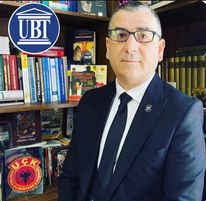 Prof.Ass.Dr. Bahri Gashi Bahri Gashi is a professor, regular academic staff in the Security Program at UBT, in Pristina, Kosovo. Specializing mainly in the National Security and Intelligence Policy sector. His academic profile addresses specific topics for National Intelligence and Security Policies: “Basics and Methods of Intelligence; Intelligence and Counterintelligence Policies; Contemporary Security Policies; Democratic Oversight of Information Services; Intelligence and Terrorism; "Cybersecurity - Artificial Intelligence and Hybrid Threats".Recent publications: "The Regional Context of Intelligence Services in the Parliamentary System: A Comparative Study of the Western Balkans" (2022) "Kosovo's Foreign Policy and NATO Membership: Opportunities and Challenges" (2021) "Reassessing Counterintelligence in National Security" : The Case of Kosovo" (2023) "Cyber Threats, Risk Analysis instate policies in guaranteeing national security" (2023) etc.ORCID: https://orcid.org/0000-0001-8206-8591 RESEARCH GATE:  https://www.researchgate.net/scientific-contributions/Bahri-Gashi-2228060721 Email: bahri.gashi@ubt-uni.net Address: University for Business and Technology. Rexhep Krasniqi Nr. 56, 10.000 Prishtina, KosovoSCIENTIFIC PUBLICATIONS / Scientific JournalsSCIENTIFIC PUBLICATIONS / Scientific JournalsSCIENTIFIC PUBLICATIONS / Scientific JournalsTitle of paperJournal NameYear / Volume / Pages"Theoretical concepts about "Intelligence" - practices and standards in democratic societies"Iliria International Review2013 | Journal article“The impact of security and intelligence policy in the era of cyber crimes:Iliria International Review2016 | Journal article"Democratic oversight of intelligence services - the case of Kosovo"        Reforma Regional Journal of Social Sciences2016 | Conference paper“Kosovo's foreign policy and NATO membership: opportunities and challenges”UBT International Journal of Business and Technology (Publication and Journals)2021 | Conference paperThe regional context of intelligence services in the parliamentary system: A comparative study of the Western BalkansJournal of Intelligence HistoryTaylor& Francis2022 / 1-14Reassessment of Counterintelligence in National Security: The case of KosovoInternational Journal of Intelligence and CounterintelligenceTaylor& Francis2023 / 1-15Abstracts from International and National Scientific ConferencesAbstracts from International and National Scientific ConferencesAbstracts from International and National Scientific ConferencesTitle of paperJournal NameYear / Volume / Pages"Democratic supervision of Intelligence services - the case of KIA"​KKSS Conference - Referee Related to the table on the topic: "Encouraging intelligence surveillance in Kosovo: between transparency and secrecy"2012"Combating extremism and violent radicalization that leads to terrorism"Organizer: OSCE - Organization for Security and Co-operation in Europe2013"Kosovo, 10 years of statehood - Challenges and achievements in education, economy, security and rule of law"7th Regional Scientific Conference, ISLD Security Session​2018Kosovo’s foreign policy and NATO membership: opportunities and challengesInternational ConferenceUBT College2021“Secutity treatment during the studynof criminalcases in the country of the Western Balkans case Kosovo”Conference o comparative  and International Law – International Conference II ADJURIS  2022“Cyber Threats, Risk Analysis in State Policies in GuaranteeingInternational ConferenceUBT College2023